جامعة محمد خيضر- بسكرة    كلية العلوم الانسانية والاجتماعية                                                                                            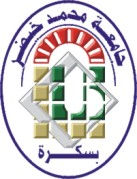 قسم العلوم الاجتماعيةالتوزيع الزمني لحصص الدراسة للسنة الأولى دكتوراه الطور الثالث شعبة: علم الاجتماع بسكرة في: 19/05/2021مساعد رئيس القسم للدراسات العليا                                                                             والبحث العلميأيام التدريس التوقيتالمادةالقاعةالأستاذالاثنين8:00- 12:00 نظريات التنظيم الحديثةتخصص علم اجتماع التظيمقاعة مخبر المسألة التربويةد . بوبكر عصمانالاثنين8:00- 12:00 النظريات السوسيولوجية للتربية تخصص علج التربيةقاعة العرض رقم : 03د.حسني هنيةالاثنين8:00- 12:00 نظريات الاتصال الاجتماعي تخصص علج الاتصالقاعة العرض رقم : 04أ.د. صبطي عبيدةالاثنين13:00- 16:00تكنولوجيا الإعلام والاتصالقاعة مخبر المسألة التربويةد.بوغديري كمالالثلاثاء08:00- 11:00بيداغوجيا عامة (مشترك)قاعة مخبر المسألة التربويةأ.د بن تركي أسماءالثلاثاء13:00-17:00النظريات المعاصرة في علم الاجتماع الحضريتخصص علج الحضريقاعة مخبر المسألة التربويةد.تمرسيت فتيحةالأربعاء08:00- 11:00منهجية عامة(مشترك)قاعة مخبر المسألة التربويةأ.د غربي صباحالأربعاء13:00- 16:00البحث الوثائقي (مشترك)قاعة مخبر المسألة التربويةد. عزيز سامية